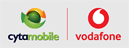 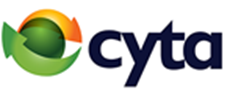 Ημερ: 12/3/2021Η παρούσα Περίληψη Συμβολαίου παρουσιάζει τα κύρια στοιχεία της προσφερόμενης υπηρεσίας, όπως απαιτείται από την ευρωπαϊκή νομοθεσία.Επιτρέπει τη σύγκριση μεταξύ προσφορών.Πλήρης πληροφόρηση σχετικά με την προσφερόμενη υπηρεσία περιλαμβάνεται σε άλλα έγγραφα.Το Πρόγραμμα RED Family της κινητής τηλεφωνίας Cytamobile-Vodafone παρέχεται μόνο σε φυσικά πρόσωπα που επιθυμούν να διαχειρίζονται πρόγραμμα κινητής τηλεφωνίας σε επίπεδο οικογένειας, με μία βασική μηνιαία συνδρομή και με την προϋπόθεση παραμονής στο πρόγραμμα για 24 συνεχείς μήνες (μέχρι 5 αριθμούς). Η μηνιαία συνδρομή αφορά τον Διαχειριστή του προγράμματος RED Family και το 1ο μέλος. Ο Πελάτης Διαχειριστής μπορεί να προσθέσει στο πρόγραμμα μέχρι και τέσσερις (4) αριθμούς κινητής τηλεφωνίας, οι οποίοι είναι εγγεγραμμένοι στον ίδιο τον Πελάτη Διαχειριστή, με πρόσθετη μηνιαία χρέωση €15 ανά κινητό που εντάσσεται στο παρόν πρόγραμμα. Χρεώσεις μετά την εξάντληση του περιεχομένου του πακέτου RED Family:  ΜΙ: €10/5GB4. Ανανέωση: Μετά τους 24 μήνες και νοουμένου ότι δεν ανανεωθεί ή δεν επιλεγεί από τον πελάτη νέο Πρόγραμμα με ή χωρίς δόση για συσκευή, θα συνεχίσει να ισχύει το ίδιο Πρόγραμμα RED Family, χωρίς χρονική δέσμευση με συνδρομή €119,90/ μήνα.5. Τερματισμός: Σε περίπτωση πρόωρου τερματισμού η χρέωση είναι €25. Αν παραχωρήθηκε/αν συσκευή/ες με δόσεις τότε ο πελάτης πρέπει να καταβάλει και τις υπολειπόμενες δόσεις. Ο τερματισμός μέλους χρεώνεται με €7,50.6. Χαρακτηριστικά Υπηρεσίας για χρήστες με αναπηρία: ‘Ατομα με τύφλωση: Δεν χρεώνονται οι κλήσεις  προς το 11892 (πληροφορίες καταλόγου) από ένα συγκεκριμένο σταθερό τηλέφωνο και ένα κινητό τηλέφωνο Πρ.Συμβολαίου ανά δικαιούχο.7. Άλλες σχετικές πληροφορίες: Ο αριθμός των συσκευών που μπορεί να επιλέξει ο Πελάτης Διαχειριστής να ενταχθούν στο πρόγραμμα, δεν μπορεί να υπερβαίνει τις τρεις (3), με την προϋπόθεση ότι στο πρόγραμμα RED Family υπάρχει ενταγμένος ίσος ή/και μεγαλύτερος αριθμός συνδρομών κινητής τηλεφωνίας του Πελάτη Διαχειριστή. Η επιλογή Προγράμματος RED Family με συσκευή προϋποθέτει τη δέσμευση διατήρησης του προγράμματος για 24 συνεχείς μήνες, από την ημερομηνία παροχής καθώς και εξόφληση του μηνιαίου λογαριασμού μέσω Τραπεζικής Εντολής  Άμεσης Χρέωσης. Περισσότερες πληροφορίες : https://www.cyta.com.cy/red-family.                                                                Η Cyta θα ειδοποιεί τον Συνδρομητή τουλάχιστον ένα (1) μήνα πριν από την ημερομηνία εφαρμογής νέων τελών και για το δικαίωμά του για τερματισμό σύμφωνα με τον Όρο 13.5 της Γενικής Σύμβασης Παροχής Ηλεκτρονικών Επικοινωνιών. Όλες οι αναφερόμενες τιμές περιλαμβάνουν ΦΠΑ.   Υπηρεσία      (1)ΛεπτάSMSMobile InternetΤιμή (2)Συνολικό Ποσό ΔόσεωνΔιάρκεια (3) Τερματισμός (5)RED Family (2 μέλη) ΑπερΑπερ100GB€99,90-24€25RED Family +Δόση €4ΑπερΑπερ100GB€103,9€9624€25 + Δόσεις που υπολείπονταιRED Family +Δόση €7ΑπερΑπερ100GB€106,9€16824€25 + Δόσεις που υπολείπονταιRED Family +Δόση €10ΑπερΑπερ100GB€109,9€24024€25 + Δόσεις που υπολείπονταιRED Family +Δόση €13ΑπερΑπερ100GB€112,9€31224€25 + Δόσεις που υπολείπονταιRED Family +Δόση €16ΑπερΑπερ100GB€115,9€38424€25 + Δόσεις που υπολείπονταιRED Family +Δόση €20ΑπερΑπερ100GB€119,9€48024€25 + Δόσεις που υπολείπονταιRED Family +Δόση €24ΑπερΑπερ100GB€123,9€57624€25 + Δόσεις που υπολείπονταιRED Family +Δόση €27ΑπερΑπερ100GB€126,9€64824€25 + Δόσεις που υπολείπονταιRED Family +Δόση €30ΑπερΑπερ100GB€129,9€72024€25 + Δόσεις που υπολείπονται